УКРАЇНАЧЕРНІВЕЦЬКА ОБЛАСНА РАДАКОМУНАЛЬНИЙ ЗАКЛАД«ІНСТИТУТ ПІСЛЯДИПЛОМНОЇ ПЕДАГОГІЧНОЇ ОСВІТИЧЕРНІВЕЦЬКОЇ ОБЛАСТІ»вул. І. Франка, 20, м. Чернівці, 58000, тел/факс (0372) 52-73-36, Е-mail: cv_ipo@ukr.net  Код: ЄДРПОУ 0212569714.02.2024 № 01-11/74					На № ________від _______                                                                                                       Керівникам органів управління                                                                            освітою територіальних громадПро проведення методичного онлайн-вебінару«Створення інноваційного освітнього середовища для розвитку педагогічної майстерності вчителів предметів мистецької галузі в післядипломній педагогічній освіті»       Інформуємо Вас, що на виконання плану роботи Інституту післядипломної педагогічної освіти Чернівецької області на 2024 рік,  28 лютого  2024 року  о  15.00 год відбудеться методичний онлан-вебінар з старшим науковим співробітником кандидатом педагогічних наук, доцентом кафедри відкритих освітніх систем та ІКТ Центрального Інституту післядипломної педагогічної освіти ДЗВО «Університет менеджменту освіти», авторкою підручників з мистецтва – Людмилою Кондратовою з   проблеми: «Створення інноваційного освітнього середовища для розвитку педагогічної майстерності вчителів предметів мистецької галузі в післядипломній педагогічній освіті».       До участі запрошуються  учителі предметів мистецької галузі закладів загальної середньої освіти  Чернівецької області.       Для участі у заході просимо зареєструватися  у Google формі:  https://docs.google.com/spreadsheets/d/1gfCSz1_AGdZsr-LzxU-4I_PKKq_2_U-4-rFhZen_4Zs/edit#gid=0       Покликання на методичний онлайн-вебінар:https://us04web.zoom.us/j/5509416662?pwd=N0RJUi9RK2FQS1BJaC9KeG0xblA0UT09Ідентифікатор конференції: 550 941 6662Код доступу: 105184	В. о. директора                                                                         Тамара БОГАЧИКРавлюк Л. Р.0994831820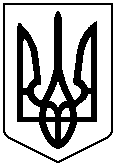 